Уважаемые тренеры, родители и юные шахматисты!
Приглашаем Вас на турнир по классическим шахматам«Тропарёвская осень»
28 октября, 4, 5 ноября -в интеллектуально-игровом клубе «Аристократия ума» -                                             Москва, Никулинская улица 19!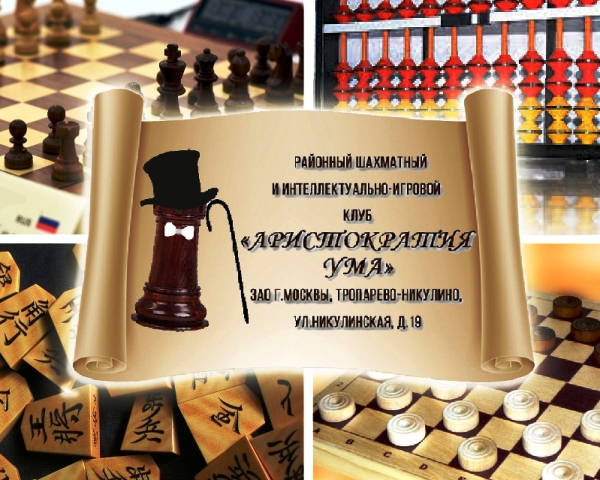 1.Цели и задачи.— развитие и популяризация шахмат;— повышение мастерства юных шахматистов;— определение победителей и призеров турнира;--- выполнение разрядных норм.2.1.Место проведения: Москва, улица Никулинская д.19, шахматный и интеллектуально-игровой клуб «Аристократия ума» (вход слева от подъезда № 2).Проезд общественным транспортом: 1) от метро «Озёрная»: 8 минут пешком; 2) от метро «Юго-Западная»: 3-4 остановки до остановки «Никулинская улица», далее 5 минут пешком.2.2.Сроки проведения:Обязательна предварительная регистрация – до 23:00 27 октября 2018 г. (суббота).28 октября, 4, 5 ноября 2018 г. – турнирные дниПервый турнирный день (воскресенье, 28.10.18)12:30 – 13:00 регистрация; 13:00 - открытие, 1 тур; 15:00 -  2 тур.Второй турнирный день (воскресенье, 04.11.18)11:00 - 3 тур; 13:00 - 4 тур.Третий турнирный день (понедельник – выходной день, 05.11.18):11:00 - 5 тур; 13:00 - 6 тур; 15:00 - 7 тур; 17:30 - подведение итогов и награждение.3.Участники соревнований.Участники – все желающие, 2002 г.р. и младше — группа А (до 8) — 2010 г. р. и моложе;— группа А (до 10) — 2008 - 2009 г. р. и моложе;— группа C (до 14) — 2004 — 2007 г. р. — группа D (до 18) — 2000 — 2003 г. р.В случае небольшого количества игроков в какой-либо из групп – группы могут быть объединены.4.Система проведения.Турнир проводится по швейцарской системе в 7 туров. Если количество участников в группе меньше 9, то по круговой системе.Контроль времени 60 минут на партию каждому участнику без добавления.По итогам турниров обсчитывается рейтинг РШФ. Возможно выполнение разрядов.5.Регистрация участников.Обязательная предварительная регистрация любым способом:(онлайн-заявка в Google форме)  - заявка на электронную почту chesszao@gmail.com, elena.5_@mail.ru. или по телефону 8-903-5593052, 8-985-9598069 (Вотсап, Вайбер, Телеграм)не позднее 23:00 27 октября 2018 г. (суббота). В заявке должны быть указаны: — имя и фамилия участника,— полная дата рождения,— коллектив,— контактный номер телефона,— e-mail для связи.Целевой взнос: 1500 руб. 6.Определение победителей.Победители и призеры соревнований определяются по количеству набранных очков.В случае равенства очков в круговом турнире места определяются по:1) коэффициенту Бергера;2) результат игроков в той же очковой группе;3) большее число побед;4) усечённый коэффициент Бергера (без одного худшего результата);5) количеству партий, сыгранных чёрными.В случае равенства очков в турнире по швейцарской системе места определяются по:1) коэффициенту Бухгольца;2) результат игроков в той же очковой группе;3) большее число побед;4) усечённому коэффициенту Бухгольца (без одного худшего результата);5) количеству партий, сыгранных чёрными;*если все показатели будут равны, то места распределяются по рейтингу шахматистов от наибольшего к наименьшему. При равенстве рейтингов решает жребий.7.Награждение победителей.Первые 3 победителя в каждой группе получают кубок, медаль, диплом, приз;В каждой группе предусмотрен зачет среди девочек (медаль, диплом, приз) при условии набора половины и более очков.Каждый участник получает сертификат и приз за участие.ВНИМАНИЕ!!! МАКСИМАЛЬНОЕ КОЛИЧЕСТВО УЧАСТНИКОВ – 40!Веб-сайт: www.chessunion.org